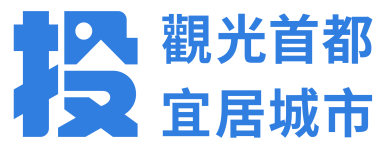 您累了嗎?--長照喘息服務揪甘心好康報你知，就是1-2個便當的價錢，就可使用長照喘息服務，減輕照顧者照顧負擔。南投縣喘息服務，自108年截至113年2月底，已嘉惠16793人，民眾若有服務需求，請電話撥打1966諮詢申請。90歲陳奶奶患有失智症，生有3位子女，大兒子已過世，二兒子因身體狀況不佳無力照顧陳奶奶，未婚女兒陳小姐原本在外地工作，為照顧陳奶奶，搬來與陳奶奶同住。因陳小姐領有特別照顧津貼，無法申請居家服務，長時間照顧下感到無力負荷，因此向長期照顧管理中心申請喘息服務。經連結由受過訓練的照顧服務員到家裡服務，接手幫忙為陳奶奶沐浴及照顧生活起居，讓陳小姐有休息的機會。陳小姐表示，居家喘息服務確實減輕她的照顧壓力。喘息服務內容分為: 機構住宿式喘息、居家喘息、日間照顧中心喘息、巷弄長照站喘息及小規模多機能-夜間喘息，按失能等級，使用額度2-6級1年有32340元，7-8級有48510元，並依身分別，民眾部分負擔最高16%。陳奶奶為長照低收，經評估失能等級為第6級，一年可使用的補助額度為32,340元，所以，陳小姐每次使用2小時的居家喘息服務，可免部分負擔，一般戶的部分負擔為123元，長照中低收為38元；若陳小姐想外出旅遊1周，也可使用機構喘息服務，由機構專業人員24小時照顧陳奶奶，讓陳小姐安心外出旅遊，一般戶一天只要負擔369元，長照中低收只需付115元，長照低收則免部分負擔。針對陳小姐的需求，搭配不同的喘息服務，讓陳小姐獲得適當的休息。衛生局局長陳南松表示南投縣喘息服務，自108年截至113年2月底，嘉惠民眾16793人，提供有需求的民眾或即使家中聘有外看者，仍可向長期照顧管理中心申請。申請資格為65歲以上的失能者、55歲以上失能原住民、50歲以上失智症者或領有身心障礙証明者，都可透過長照專線1966、臨櫃填單、線上方式申請，之後經長期照顧管理中心評估符合失能等級2-8級且照顧者有照顧負荷重問題，即可提出喘息服務需求申請，我們將竭誠為您服務。民眾若有相關問題可洽詢全國長照服務專線：1966，即可轉接至各縣市照管中心，或電洽南投縣政府長期照顧管理中心專線049-2209595；亦可多加利用南投縣政府衛生局長期照顧網路線上申請服務【https://www.ntshb.gov.tw/便民服務→線上申請→長照服務個案申請】或南投縣政府網路e櫃檯【https://eservice.nantou.gov.tw/】，我們將竭誠為您服務。